Table 9.1 Science, arts and professional qualifications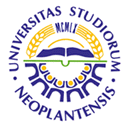 UNIVERSITY OF NOVI SADFACULTY OF AGRICULTURE 21000 NOVI SAD, TRG DOSITEJA OBRADOVIĆA 8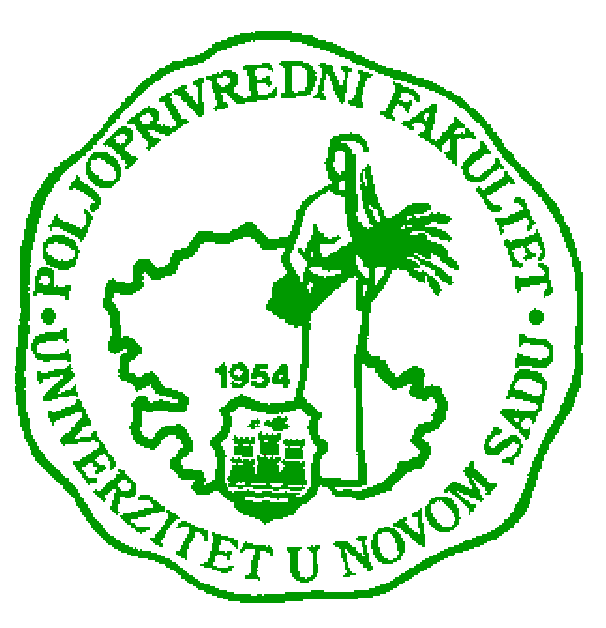 Study Programme AccreditationUNDERGRADUATE ACADEMIC STUDIES                                     ANIMAL SCIENCEName and last name: Ivan ŽarkovićName and last name: Ivan ŽarkovićName and last name: Ivan ŽarkovićName and last name: Ivan ŽarkovićName and last name: Ivan ŽarkovićName and last name: Ivan ŽarkovićName and last name: Ivan ŽarkovićName and last name: Ivan ŽarkovićAcademic title: Reaserch AssistantAcademic title: Reaserch AssistantAcademic title: Reaserch AssistantAcademic title: Reaserch AssistantAcademic title: Reaserch AssistantAcademic title: Reaserch AssistantAcademic title: Reaserch AssistantAcademic title: Reaserch AssistantFull Professor/ Associate Professor /Assistant ProfessorFull Professor/ Associate Professor /Assistant ProfessorFull Professor/ Associate Professor /Assistant ProfessorFull Professor/ Associate Professor /Assistant ProfessorFull Professor/ Associate Professor /Assistant ProfessorName of the institution where the teacher works full time and starting date:Name of the institution where the teacher works full time and starting date:Name of the institution where the teacher works full time and starting date:Name of the institution where the teacher works full time and starting date:Name of the institution where the teacher works full time and starting date:Name of the institution where the teacher works full time and starting date:Name of the institution where the teacher works full time and starting date:Name of the institution where the teacher works full time and starting date:Faculty of AgricultureFaculty of AgricultureFaculty of AgricultureFaculty of AgricultureFaculty of AgricultureScientific or art field:Scientific or art field:Scientific or art field:Scientific or art field:Scientific or art field:Scientific or art field:Scientific or art field:Scientific or art field:Livestock, Pig BreadingLivestock, Pig BreadingLivestock, Pig BreadingLivestock, Pig BreadingLivestock, Pig BreadingAcademic carieerAcademic carieerAcademic carieerAcademic carieerAcademic carieerAcademic carieerAcademic carieerAcademic carieerAcademic carieerAcademic carieerAcademic carieerAcademic carieerAcademic carieerYearInstitutionInstitutionInstitutionInstitutionInstitutionFieldFieldAcademic title election:Academic title election:Academic title election:Academic title election:Academic title election:PhD thesis:PhD thesis:PhD thesis:PhD thesis:PhD thesis:Specialization:Specialization:Specialization:Specialization:Specialization:Magister thesisMagister thesisMagister thesisMagister thesisMagister thesis2010Faculty of Agriculture, Novi SadFaculty of Agriculture, Novi SadFaculty of Agriculture, Novi SadFaculty of Agriculture, Novi SadFaculty of Agriculture, Novi SadReproduction in domestic animalsReproduction in domestic animalsBachelor's thesisBachelor's thesisBachelor's thesisBachelor's thesisBachelor's thesis2007Faculty of Agriculture, Novi SadFaculty of Agriculture, Novi SadFaculty of Agriculture, Novi SadFaculty of Agriculture, Novi SadFaculty of Agriculture, Novi SadList of courses being held by the teacher in the accredited study programmesList of courses being held by the teacher in the accredited study programmesList of courses being held by the teacher in the accredited study programmesList of courses being held by the teacher in the accredited study programmesList of courses being held by the teacher in the accredited study programmesList of courses being held by the teacher in the accredited study programmesList of courses being held by the teacher in the accredited study programmesList of courses being held by the teacher in the accredited study programmesList of courses being held by the teacher in the accredited study programmesList of courses being held by the teacher in the accredited study programmesList of courses being held by the teacher in the accredited study programmesList of courses being held by the teacher in the accredited study programmesList of courses being held by the teacher in the accredited study programmesIDCourse nameCourse nameCourse nameCourse nameCourse nameCourse nameStudy programme name, study typeStudy programme name, study typeStudy programme name, study typeNumber of active teaching classes1.1.Technology pig productionTechnology pig productionTechnology pig productionTechnology pig productionTechnology pig productionTechnology pig productionLivestock, BachelorLivestock, BachelorLivestock, Bachelor0+22.2.Horse breedingHorse breedingHorse breedingHorse breedingHorse breedingHorse breedingLivestock, BachelorLivestock, BachelorLivestock, Bachelor0+23.3.4.4.Representative refferences (minimum 5, not more than 10)Representative refferences (minimum 5, not more than 10)Representative refferences (minimum 5, not more than 10)Representative refferences (minimum 5, not more than 10)Representative refferences (minimum 5, not more than 10)Representative refferences (minimum 5, not more than 10)Representative refferences (minimum 5, not more than 10)Representative refferences (minimum 5, not more than 10)Representative refferences (minimum 5, not more than 10)Representative refferences (minimum 5, not more than 10)Representative refferences (minimum 5, not more than 10)Representative refferences (minimum 5, not more than 10)Representative refferences (minimum 5, not more than 10)Ivan Žarković,Ivan Stančić, Ivan Radović: Effect of season and category on uterine weight reaching sexual maturity in gilts: ,, II International Symposium and XVIII Scientific Conferance of Agronomists of Reepublic of Srpska"Ivan Žarković,Ivan Stančić, Ivan Radović: Effect of season and category on uterine weight reaching sexual maturity in gilts: ,, II International Symposium and XVIII Scientific Conferance of Agronomists of Reepublic of Srpska"Ivan Žarković,Ivan Stančić, Ivan Radović: Effect of season and category on uterine weight reaching sexual maturity in gilts: ,, II International Symposium and XVIII Scientific Conferance of Agronomists of Reepublic of Srpska"Ivan Žarković,Ivan Stančić, Ivan Radović: Effect of season and category on uterine weight reaching sexual maturity in gilts: ,, II International Symposium and XVIII Scientific Conferance of Agronomists of Reepublic of Srpska"Ivan Žarković,Ivan Stančić, Ivan Radović: Effect of season and category on uterine weight reaching sexual maturity in gilts: ,, II International Symposium and XVIII Scientific Conferance of Agronomists of Reepublic of Srpska"Ivan Žarković,Ivan Stančić, Ivan Radović: Effect of season and category on uterine weight reaching sexual maturity in gilts: ,, II International Symposium and XVIII Scientific Conferance of Agronomists of Reepublic of Srpska"Ivan Žarković,Ivan Stančić, Ivan Radović: Effect of season and category on uterine weight reaching sexual maturity in gilts: ,, II International Symposium and XVIII Scientific Conferance of Agronomists of Reepublic of Srpska"Ivan Žarković,Ivan Stančić, Ivan Radović: Effect of season and category on uterine weight reaching sexual maturity in gilts: ,, II International Symposium and XVIII Scientific Conferance of Agronomists of Reepublic of Srpska"Ivan Žarković,Ivan Stančić, Ivan Radović: Effect of season and category on uterine weight reaching sexual maturity in gilts: ,, II International Symposium and XVIII Scientific Conferance of Agronomists of Reepublic of Srpska"Ivan Žarković,Ivan Stančić, Ivan Radović: Effect of season and category on uterine weight reaching sexual maturity in gilts: ,, II International Symposium and XVIII Scientific Conferance of Agronomists of Reepublic of Srpska"Ivan Žarković,Ivan Stančić, Ivan Radović: Effect of season and category on uterine weight reaching sexual maturity in gilts: ,, II International Symposium and XVIII Scientific Conferance of Agronomists of Reepublic of Srpska"Ivan Žarković,Ivan Stančić, Ivan Radović: Effect of season and category on uterine weight reaching sexual maturity in gilts: ,, II International Symposium and XVIII Scientific Conferance of Agronomists of Reepublic of Srpska"Ivan Žarković,Ivan Stančić, Ivan Radović: Effect of uterus capacity reaching sexual maturity in gilts; 23rd Inetrnational Symposium ,,New Technologies in Contemporary Animal Production"Ivan Žarković,Ivan Stančić, Ivan Radović: Effect of uterus capacity reaching sexual maturity in gilts; 23rd Inetrnational Symposium ,,New Technologies in Contemporary Animal Production"Ivan Žarković,Ivan Stančić, Ivan Radović: Effect of uterus capacity reaching sexual maturity in gilts; 23rd Inetrnational Symposium ,,New Technologies in Contemporary Animal Production"Ivan Žarković,Ivan Stančić, Ivan Radović: Effect of uterus capacity reaching sexual maturity in gilts; 23rd Inetrnational Symposium ,,New Technologies in Contemporary Animal Production"Ivan Žarković,Ivan Stančić, Ivan Radović: Effect of uterus capacity reaching sexual maturity in gilts; 23rd Inetrnational Symposium ,,New Technologies in Contemporary Animal Production"Ivan Žarković,Ivan Stančić, Ivan Radović: Effect of uterus capacity reaching sexual maturity in gilts; 23rd Inetrnational Symposium ,,New Technologies in Contemporary Animal Production"Ivan Žarković,Ivan Stančić, Ivan Radović: Effect of uterus capacity reaching sexual maturity in gilts; 23rd Inetrnational Symposium ,,New Technologies in Contemporary Animal Production"Ivan Žarković,Ivan Stančić, Ivan Radović: Effect of uterus capacity reaching sexual maturity in gilts; 23rd Inetrnational Symposium ,,New Technologies in Contemporary Animal Production"Ivan Žarković,Ivan Stančić, Ivan Radović: Effect of uterus capacity reaching sexual maturity in gilts; 23rd Inetrnational Symposium ,,New Technologies in Contemporary Animal Production"Ivan Žarković,Ivan Stančić, Ivan Radović: Effect of uterus capacity reaching sexual maturity in gilts; 23rd Inetrnational Symposium ,,New Technologies in Contemporary Animal Production"Ivan Žarković,Ivan Stančić, Ivan Radović: Effect of uterus capacity reaching sexual maturity in gilts; 23rd Inetrnational Symposium ,,New Technologies in Contemporary Animal Production"Ivan Žarković,Ivan Stančić, Ivan Radović: Effect of uterus capacity reaching sexual maturity in gilts; 23rd Inetrnational Symposium ,,New Technologies in Contemporary Animal Production"Ivan Žarković: Relationship between the uterus horns length and puberty attaintment in gilts; Proceding of the Internacional Symposium of Animal Science Ivan Žarković: Relationship between the uterus horns length and puberty attaintment in gilts; Proceding of the Internacional Symposium of Animal Science Ivan Žarković: Relationship between the uterus horns length and puberty attaintment in gilts; Proceding of the Internacional Symposium of Animal Science Ivan Žarković: Relationship between the uterus horns length and puberty attaintment in gilts; Proceding of the Internacional Symposium of Animal Science Ivan Žarković: Relationship between the uterus horns length and puberty attaintment in gilts; Proceding of the Internacional Symposium of Animal Science Ivan Žarković: Relationship between the uterus horns length and puberty attaintment in gilts; Proceding of the Internacional Symposium of Animal Science Ivan Žarković: Relationship between the uterus horns length and puberty attaintment in gilts; Proceding of the Internacional Symposium of Animal Science Ivan Žarković: Relationship between the uterus horns length and puberty attaintment in gilts; Proceding of the Internacional Symposium of Animal Science Ivan Žarković: Relationship between the uterus horns length and puberty attaintment in gilts; Proceding of the Internacional Symposium of Animal Science Ivan Žarković: Relationship between the uterus horns length and puberty attaintment in gilts; Proceding of the Internacional Symposium of Animal Science Ivan Žarković: Relationship between the uterus horns length and puberty attaintment in gilts; Proceding of the Internacional Symposium of Animal Science Ivan Žarković: Relationship between the uterus horns length and puberty attaintment in gilts; Proceding of the Internacional Symposium of Animal Science I. Stančić, I. Radović, M. Erdeljan, B. Stančić, T.Vasiljević, A.Božić, I. Žarković: Sow frrtility after the intracervical  al in cool and warm  seasons using conventional doses in combination with synthetic seminal plasma (PREDIL MR-A®); ,, Contemporary Animal Production"I. Stančić, I. Radović, M. Erdeljan, B. Stančić, T.Vasiljević, A.Božić, I. Žarković: Sow frrtility after the intracervical  al in cool and warm  seasons using conventional doses in combination with synthetic seminal plasma (PREDIL MR-A®); ,, Contemporary Animal Production"I. Stančić, I. Radović, M. Erdeljan, B. Stančić, T.Vasiljević, A.Božić, I. Žarković: Sow frrtility after the intracervical  al in cool and warm  seasons using conventional doses in combination with synthetic seminal plasma (PREDIL MR-A®); ,, Contemporary Animal Production"I. Stančić, I. Radović, M. Erdeljan, B. Stančić, T.Vasiljević, A.Božić, I. Žarković: Sow frrtility after the intracervical  al in cool and warm  seasons using conventional doses in combination with synthetic seminal plasma (PREDIL MR-A®); ,, Contemporary Animal Production"I. Stančić, I. Radović, M. Erdeljan, B. Stančić, T.Vasiljević, A.Božić, I. Žarković: Sow frrtility after the intracervical  al in cool and warm  seasons using conventional doses in combination with synthetic seminal plasma (PREDIL MR-A®); ,, Contemporary Animal Production"I. Stančić, I. Radović, M. Erdeljan, B. Stančić, T.Vasiljević, A.Božić, I. Žarković: Sow frrtility after the intracervical  al in cool and warm  seasons using conventional doses in combination with synthetic seminal plasma (PREDIL MR-A®); ,, Contemporary Animal Production"I. Stančić, I. Radović, M. Erdeljan, B. Stančić, T.Vasiljević, A.Božić, I. Žarković: Sow frrtility after the intracervical  al in cool and warm  seasons using conventional doses in combination with synthetic seminal plasma (PREDIL MR-A®); ,, Contemporary Animal Production"I. Stančić, I. Radović, M. Erdeljan, B. Stančić, T.Vasiljević, A.Božić, I. Žarković: Sow frrtility after the intracervical  al in cool and warm  seasons using conventional doses in combination with synthetic seminal plasma (PREDIL MR-A®); ,, Contemporary Animal Production"I. Stančić, I. Radović, M. Erdeljan, B. Stančić, T.Vasiljević, A.Božić, I. Žarković: Sow frrtility after the intracervical  al in cool and warm  seasons using conventional doses in combination with synthetic seminal plasma (PREDIL MR-A®); ,, Contemporary Animal Production"I. Stančić, I. Radović, M. Erdeljan, B. Stančić, T.Vasiljević, A.Božić, I. Žarković: Sow frrtility after the intracervical  al in cool and warm  seasons using conventional doses in combination with synthetic seminal plasma (PREDIL MR-A®); ,, Contemporary Animal Production"I. Stančić, I. Radović, M. Erdeljan, B. Stančić, T.Vasiljević, A.Božić, I. Žarković: Sow frrtility after the intracervical  al in cool and warm  seasons using conventional doses in combination with synthetic seminal plasma (PREDIL MR-A®); ,, Contemporary Animal Production"I. Stančić, I. Radović, M. Erdeljan, B. Stančić, T.Vasiljević, A.Božić, I. Žarković: Sow frrtility after the intracervical  al in cool and warm  seasons using conventional doses in combination with synthetic seminal plasma (PREDIL MR-A®); ,, Contemporary Animal Production"Summary data for the teacher's scientific or art and professional activity: Summary data for the teacher's scientific or art and professional activity: Summary data for the teacher's scientific or art and professional activity: Summary data for the teacher's scientific or art and professional activity: Summary data for the teacher's scientific or art and professional activity: Summary data for the teacher's scientific or art and professional activity: Summary data for the teacher's scientific or art and professional activity: Summary data for the teacher's scientific or art and professional activity: Summary data for the teacher's scientific or art and professional activity: Summary data for the teacher's scientific or art and professional activity: Summary data for the teacher's scientific or art and professional activity: Summary data for the teacher's scientific or art and professional activity: Summary data for the teacher's scientific or art and professional activity: Quotation total: Quotation total: Quotation total: Quotation total: Quotation total: Quotation total: Quotation total: Total of SCI (SSCI) list papers:Total of SCI (SSCI) list papers:Total of SCI (SSCI) list papers:Total of SCI (SSCI) list papers:Total of SCI (SSCI) list papers:Total of SCI (SSCI) list papers:Total of SCI (SSCI) list papers:------Current projects:Current projects:Current projects:Current projects:Current projects:Current projects:Current projects:Domestic:  1Domestic:  1Domestic:  1International:3International:3International:3Specialization Specialization Specialization Specialization ---------